Reformation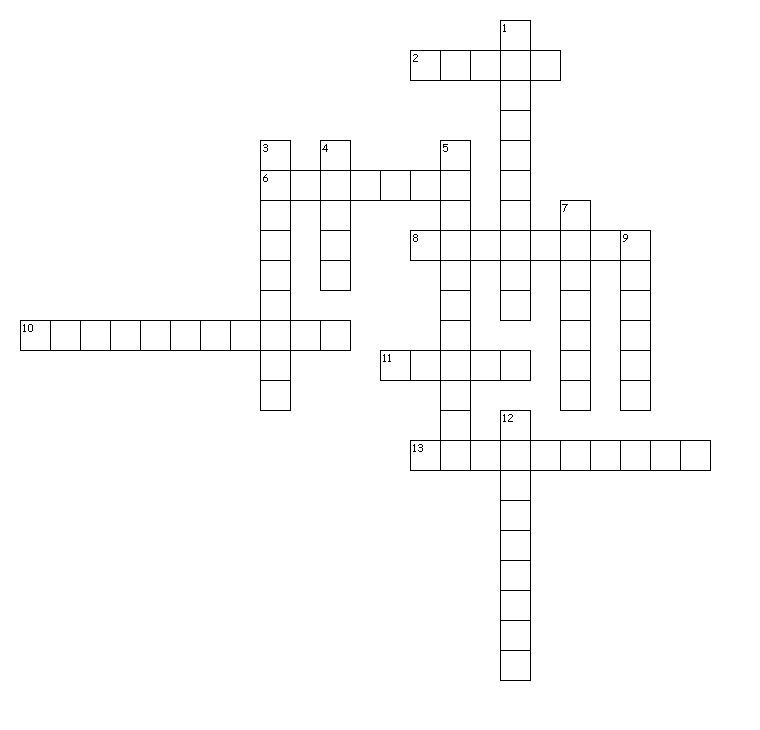 Across2. Economic ban on charging interest on loans6. Where the Papacy moved to8. A cause of the Reformation10. Church of England11. 10% of your income goes to the Church13. Document from the Pope forgiving your sinsDown1. Protestors against the Catholic Church became known as3. Believed in predestination4. Criticizers of the Catholic Church believed everyone should be able to      read this book5. Court whose job it was to weed out heretics7. What Henry VIII wanted9. Luther German who started the Reformation12. Protestants did not believe in this since it is not in the Bible